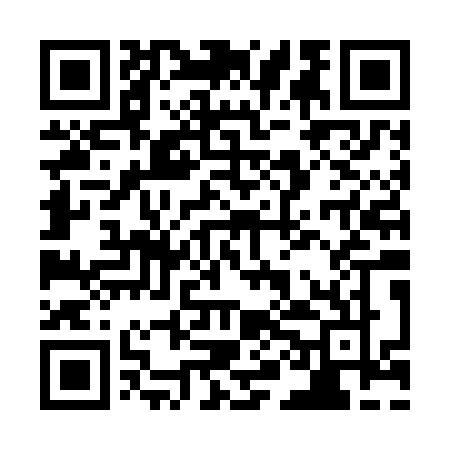 Ramadan times for Cranston, Iowa, USAMon 11 Mar 2024 - Wed 10 Apr 2024High Latitude Method: Angle Based RulePrayer Calculation Method: Islamic Society of North AmericaAsar Calculation Method: ShafiPrayer times provided by https://www.salahtimes.comDateDayFajrSuhurSunriseDhuhrAsrIftarMaghribIsha11Mon6:076:077:221:154:337:087:088:2412Tue6:056:057:211:154:337:097:098:2513Wed6:036:037:191:144:347:107:108:2614Thu6:026:027:171:144:347:117:118:2715Fri6:006:007:161:144:357:127:128:2816Sat5:585:587:141:134:367:137:138:2917Sun5:565:567:121:134:367:157:158:3118Mon5:555:557:111:134:377:167:168:3219Tue5:535:537:091:134:377:177:178:3320Wed5:515:517:071:124:387:187:188:3421Thu5:495:497:061:124:387:197:198:3522Fri5:485:487:041:124:397:207:208:3723Sat5:465:467:021:114:407:217:218:3824Sun5:445:447:011:114:407:227:228:3925Mon5:425:426:591:114:417:237:238:4026Tue5:405:406:571:104:417:247:248:4127Wed5:395:396:561:104:427:257:258:4328Thu5:375:376:541:104:427:277:278:4429Fri5:355:356:521:104:427:287:288:4530Sat5:335:336:511:094:437:297:298:4631Sun5:315:316:491:094:437:307:308:481Mon5:295:296:471:094:447:317:318:492Tue5:275:276:461:084:447:327:328:503Wed5:265:266:441:084:457:337:338:514Thu5:245:246:421:084:457:347:348:535Fri5:225:226:411:084:467:357:358:546Sat5:205:206:391:074:467:367:368:557Sun5:185:186:371:074:467:377:378:578Mon5:165:166:361:074:477:387:388:589Tue5:145:146:341:064:477:407:408:5910Wed5:135:136:321:064:477:417:419:01